Think about the story and write a speech bubble for each of the characters in the story. You can think of something you think they would say rather than something they actually said. 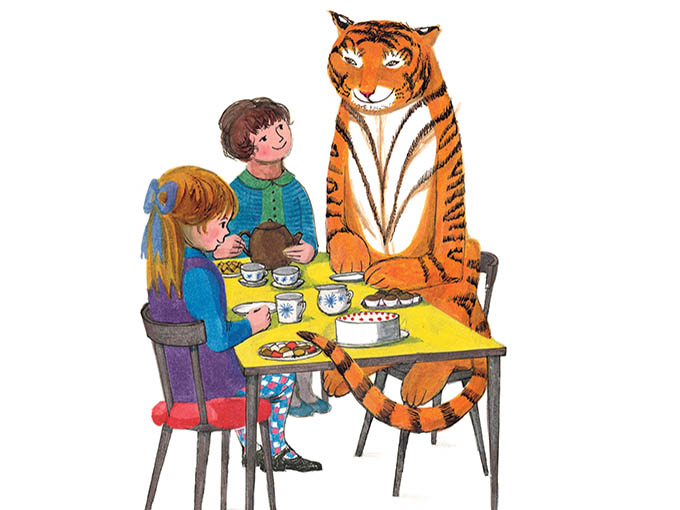 Thursday 14th January 2021Speech BubblesLO: To write a speech bubble for each of the characters in ‘The Tiger Who Came for Tea.’ 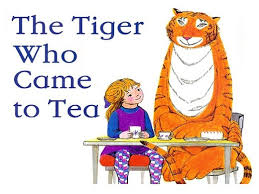 